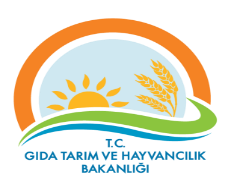 Tekirdağ İl Gıda Tarım ve Hayvancılık MüdürlüğüTEMEL SÜREÇ TANIM FORMUTekirdağ İl Gıda Tarım ve Hayvancılık MüdürlüğüTEMEL SÜREÇ TANIM FORMUTekirdağ İl Gıda Tarım ve Hayvancılık MüdürlüğüTEMEL SÜREÇ TANIM FORMUTekirdağ İl Gıda Tarım ve Hayvancılık MüdürlüğüTEMEL SÜREÇ TANIM FORMUTekirdağ İl Gıda Tarım ve Hayvancılık MüdürlüğüTEMEL SÜREÇ TANIM FORMUDokuman KoduDokuman KoduDokuman KoduGTHB.59.İLM.KYS.99Tekirdağ İl Gıda Tarım ve Hayvancılık MüdürlüğüTEMEL SÜREÇ TANIM FORMUTekirdağ İl Gıda Tarım ve Hayvancılık MüdürlüğüTEMEL SÜREÇ TANIM FORMUTekirdağ İl Gıda Tarım ve Hayvancılık MüdürlüğüTEMEL SÜREÇ TANIM FORMUTekirdağ İl Gıda Tarım ve Hayvancılık MüdürlüğüTEMEL SÜREÇ TANIM FORMUTekirdağ İl Gıda Tarım ve Hayvancılık MüdürlüğüTEMEL SÜREÇ TANIM FORMURevizyon NoRevizyon NoRevizyon No00Tekirdağ İl Gıda Tarım ve Hayvancılık MüdürlüğüTEMEL SÜREÇ TANIM FORMUTekirdağ İl Gıda Tarım ve Hayvancılık MüdürlüğüTEMEL SÜREÇ TANIM FORMUTekirdağ İl Gıda Tarım ve Hayvancılık MüdürlüğüTEMEL SÜREÇ TANIM FORMUTekirdağ İl Gıda Tarım ve Hayvancılık MüdürlüğüTEMEL SÜREÇ TANIM FORMUTekirdağ İl Gıda Tarım ve Hayvancılık MüdürlüğüTEMEL SÜREÇ TANIM FORMURevizyon TarihiRevizyon TarihiRevizyon Tarihi00.00.0000Tekirdağ İl Gıda Tarım ve Hayvancılık MüdürlüğüTEMEL SÜREÇ TANIM FORMUTekirdağ İl Gıda Tarım ve Hayvancılık MüdürlüğüTEMEL SÜREÇ TANIM FORMUTekirdağ İl Gıda Tarım ve Hayvancılık MüdürlüğüTEMEL SÜREÇ TANIM FORMUTekirdağ İl Gıda Tarım ve Hayvancılık MüdürlüğüTEMEL SÜREÇ TANIM FORMUTekirdağ İl Gıda Tarım ve Hayvancılık MüdürlüğüTEMEL SÜREÇ TANIM FORMUYayın TarihiYayın TarihiYayın TarihiTekirdağ İl Gıda Tarım ve Hayvancılık MüdürlüğüTEMEL SÜREÇ TANIM FORMUTekirdağ İl Gıda Tarım ve Hayvancılık MüdürlüğüTEMEL SÜREÇ TANIM FORMUTekirdağ İl Gıda Tarım ve Hayvancılık MüdürlüğüTEMEL SÜREÇ TANIM FORMUTekirdağ İl Gıda Tarım ve Hayvancılık MüdürlüğüTEMEL SÜREÇ TANIM FORMUTekirdağ İl Gıda Tarım ve Hayvancılık MüdürlüğüTEMEL SÜREÇ TANIM FORMUSayfa SayısıSayfa SayısıSayfa SayısıSayfa 3 / Süreç Adı Süreç Adı Amatör Balıkçı Belgesi DüzenlenmesiAmatör Balıkçı Belgesi DüzenlenmesiAmatör Balıkçı Belgesi DüzenlenmesiAmatör Balıkçı Belgesi DüzenlenmesiAmatör Balıkçı Belgesi DüzenlenmesiAmatör Balıkçı Belgesi DüzenlenmesiSüreç No:099Süreç No:099Süreç No:099Süreç TipiSüreç TipiOperasyonelOperasyonelOperasyonelOperasyonelOperasyonelOperasyonelOperasyonelOperasyonelOperasyonelSüreç Sahibi  Süreç Sahibi  İl Gıda Tarım ve Hayvancılık Müdürüİl Gıda Tarım ve Hayvancılık Müdürüİl Gıda Tarım ve Hayvancılık Müdürüİl Gıda Tarım ve Hayvancılık Müdürüİl Gıda Tarım ve Hayvancılık Müdürüİl Gıda Tarım ve Hayvancılık Müdürüİl Gıda Tarım ve Hayvancılık Müdürüİl Gıda Tarım ve Hayvancılık Müdürüİl Gıda Tarım ve Hayvancılık MüdürüSüreç Sorumlusu/SorumlularıSüreç Sorumlusu/Sorumlularıİlgili Müdür Yardımcısı İlçe MüdürüHayvan Sağlığı ve Yetiştiriciliği Şube Müdürüİlgili Müdür Yardımcısı İlçe MüdürüHayvan Sağlığı ve Yetiştiriciliği Şube Müdürüİlgili Müdür Yardımcısı İlçe MüdürüHayvan Sağlığı ve Yetiştiriciliği Şube Müdürüİlgili Müdür Yardımcısı İlçe MüdürüHayvan Sağlığı ve Yetiştiriciliği Şube Müdürüİlgili Müdür Yardımcısı İlçe MüdürüHayvan Sağlığı ve Yetiştiriciliği Şube Müdürüİlgili Müdür Yardımcısı İlçe MüdürüHayvan Sağlığı ve Yetiştiriciliği Şube Müdürüİlgili Müdür Yardımcısı İlçe MüdürüHayvan Sağlığı ve Yetiştiriciliği Şube Müdürüİlgili Müdür Yardımcısı İlçe MüdürüHayvan Sağlığı ve Yetiştiriciliği Şube Müdürüİlgili Müdür Yardımcısı İlçe MüdürüHayvan Sağlığı ve Yetiştiriciliği Şube MüdürüSüreç UygulayıcılarıSüreç UygulayıcılarıBalıkçılık ve Su Ürünleri Mühendisleri, Veteriner Hekimler, Ziraat Mühendisleri (Su Ürünleri Bölüm Mezunları) ve Görevli PersonelBalıkçılık ve Su Ürünleri Mühendisleri, Veteriner Hekimler, Ziraat Mühendisleri (Su Ürünleri Bölüm Mezunları) ve Görevli PersonelBalıkçılık ve Su Ürünleri Mühendisleri, Veteriner Hekimler, Ziraat Mühendisleri (Su Ürünleri Bölüm Mezunları) ve Görevli PersonelBalıkçılık ve Su Ürünleri Mühendisleri, Veteriner Hekimler, Ziraat Mühendisleri (Su Ürünleri Bölüm Mezunları) ve Görevli PersonelBalıkçılık ve Su Ürünleri Mühendisleri, Veteriner Hekimler, Ziraat Mühendisleri (Su Ürünleri Bölüm Mezunları) ve Görevli PersonelBalıkçılık ve Su Ürünleri Mühendisleri, Veteriner Hekimler, Ziraat Mühendisleri (Su Ürünleri Bölüm Mezunları) ve Görevli PersonelBalıkçılık ve Su Ürünleri Mühendisleri, Veteriner Hekimler, Ziraat Mühendisleri (Su Ürünleri Bölüm Mezunları) ve Görevli PersonelBalıkçılık ve Su Ürünleri Mühendisleri, Veteriner Hekimler, Ziraat Mühendisleri (Su Ürünleri Bölüm Mezunları) ve Görevli PersonelBalıkçılık ve Su Ürünleri Mühendisleri, Veteriner Hekimler, Ziraat Mühendisleri (Su Ürünleri Bölüm Mezunları) ve Görevli PersonelSÜREÇ SINIRLARISÜREÇ SINIRLARIBaşlangıç Noktasıİl Müdürlüğüne Başvuruİl Müdürlüğüne Başvuruİl Müdürlüğüne Başvuruİl Müdürlüğüne Başvuruİl Müdürlüğüne Başvuruİl Müdürlüğüne Başvuruİl Müdürlüğüne Başvuruİl Müdürlüğüne BaşvuruSÜREÇ SINIRLARISÜREÇ SINIRLARIBitiş NoktasıBaşvuru Sahibine Evrakın Teslim Edilmesi veya Başvurunun Ret EdilmesiBaşvuru Sahibine Evrakın Teslim Edilmesi veya Başvurunun Ret EdilmesiBaşvuru Sahibine Evrakın Teslim Edilmesi veya Başvurunun Ret EdilmesiBaşvuru Sahibine Evrakın Teslim Edilmesi veya Başvurunun Ret EdilmesiBaşvuru Sahibine Evrakın Teslim Edilmesi veya Başvurunun Ret EdilmesiBaşvuru Sahibine Evrakın Teslim Edilmesi veya Başvurunun Ret EdilmesiBaşvuru Sahibine Evrakın Teslim Edilmesi veya Başvurunun Ret EdilmesiBaşvuru Sahibine Evrakın Teslim Edilmesi veya Başvurunun Ret EdilmesiGİRDİLERGİRDİLERGİRDİLERGİRDİLERGİRDİLERGİRDİ SAĞLAYANLARGİRDİ SAĞLAYANLARGİRDİ SAĞLAYANLARGİRDİ SAĞLAYANLARGİRDİ SAĞLAYANLARGİRDİ SAĞLAYANLAR4/2 NUMARALI AMATÖR AMAÇLI SU ÜRÜNLERİAVCILIĞININ DÜZENLENMESİ HAKKINDA TEBLİĞ(TEBLİĞ NO: 2016/36) Kapsam:Bu Tebliğin amacı; 1/9/2016-31/8/2020 tarihleri arasında amatör balıkçılığın belirli kurallar çerçevesinde yapılmasını sağlamak için, ticari amaç dışı veya spor maksadıyla yasak olmayan bölgelerde ufak vasıtalarla su ürünleri istihsal edeceklerin avlanma usul ve esaslarını belirlemektir.Türk vatandaşlarının amatör balıkçılık yapmalarıMADDE 4 – (1) Türkiye Cumhuriyeti vatandaşı gerçek kişiler, bu Tebliğ ile getirilen yasak, sınırlama ve sorumluluklara uymak şartıyla amatör balıkçılık yapabilirler. Bu kişilere müracaatları halinde, veriliş tarihinden itibaren beş yıl geçerli olmak üzere, il ve ilçe müdürlüklerince Amatör Balıkçı Belgesi verilir. Bu belgenin alınması veya avcılık sırasında bulundurulması zorunlu değildir.(2) Gönüllü amatör balıkçılık kuruluşları, üyelerinin belge alma işlemini topluca yaptırabilirler.(3) Amatör Balıkçı Belgesi Ek-1’de yer alan forma uygun olarak düzenlenir.Türkiye’de yabancı uyruklu kişilerin amatör balıkçılık yapmalarıMADDE 5 – (1) Ülkemizde devamlı olarak ikamet eden, resmî misafir veya geçici olarak görevli bulunan yabancı uyruklular Misafir Amatör Balıkçı Belgesi ile avlanabilirler. Bu kişilere durumlarını belgelemek kaydıyla, il müdürlüklerince iki yıl süre ile geçerli olmak üzere Misafir Amatör Balıkçı Belgesi verilir. Misafir Amatör Balıkçı Belgesi Ek-2’de yer alan forma uygun olarak düzenlenir.(2) Yabancı turist amatör balıkçılar bu Tebliğde geçen kurallara uymak kaydıyla; a) Denizlerimizde tekne ile içsularımızda ise kıyıdan veya tekne ile avlanmak istemeleri halinde;1) Amatör balıkçılık turizm iznine sahip olanlar vasıtasıyla,2) İl/ilçe müdürlüklerinden, Ek-3’de bir örneği bulunan avlanma fişi almak suretiyle,b)  Herhangi bir izin veya belge almaksızın;1)  Amatör veya sportif balık avcılığı yarışmaları kapsamında, 2) Denizlerde sadece kıyıdan olmak üzere, avlanabilirler.Amatör balıkçılık turizm izni MADDE 6 – (1) Amatör balıkçılık turizmi faaliyetinde bulunacak olan vergi mükellefi gerçek ve tüzel kişilere, alındığı tarihten itibaren 2 yıl geçerli olmak üzere il müdürlüklerince Amatör Balıkçılık Turizm İzni verilir. Bu belge sahibi gerçek ya da tüzel kişiler, izin belgelerinde belirtilen gemilerde avcılık yaptırdıkları amatör balıkçıların bu Tebliğde belirtilen kurallara uygun olarak avlanmasından sorumludur. Bu Tebliğ ile belirlenen kurallara aykırı olarak avcılık yaptıran, avlanmasına engel olacak tedbirleri almayanların belgesine el konularak iptal edilir. İzin verilenlere ve izin belgesinde belirtilen gemilere iki yıl süre ile yeni belge verilmez. (2) Amatör Balıkçılık Turizm İzni Belgesi Ek-4’de yer alan forma uygun olarak düzenlenir.Genel hususlarMADDE 9 – (1) Amatör balıkçılıkla avlanmış olan her türlü su ürününün satışı, canlı olarak nakledilmesi ve başka kaynaklara bırakılması yasaktır.(2) Bu Tebliğde belirtilen avlanması yasak olan türlerin ve bunlara ait kabuk ve benzerlerinin tahnit edilmiş örneklerinin alımı, satımı, pazarlarda ve iş yerlerinde alım satım amacıyla bulundurulması ve sergilenmesi yasaktır.(3) Deniz ve içsularımızda yapılacak balıkçılık yarışmaları Bakanlığın iznine tabidir. Bu kapsamda izin verilen alanlarda yarışma süresince yarışmacılar dışındakilerin avcılık yapması yasaktır.(4) Yasaklanan av araç ve gereçlerinin avlanma mahallinde bulundurulması yasaktır.(5) Su ürünleri yetiştiriciliği yapılan kafeslere 100 metreden daha yakın mesafede avcılık yapılması yasaktır. (6) Tırıvırı-paraşüt olarak adlandırılan av aracının üretimi, satışı, istihsal yerleri civarında bulundurulması ve su ürünleri avcılığında kullanılması yasaktır.(7) Elektrik akımı, elektroşok, tüp gaz ve hava tazyiki yöntemleri, ok, yay, av tüfeği, yaba, balyoz ve benzeri araçların amatör avcılıkta kullanımı yasaktır. (8) Bakanlıkça, balık çiftliklerindeki kafeslerin hasara uğraması halinde amatör balıkçılık faaliyetlerine geçici olarak sınırlama veya yasaklama getirilebilir.(9) Türkiye Sualtı Sporları Federasyonu tarafından belirlenen Zıpkınla Balıkavı Milli Takım Aday Kadrosu, teknik heyet ve diğer dalış görevlilerine, yapacakları antrenman çalışmaları için kamp sezonunda sayı ve miktar limiti olmaksızın, Bakanlıkça belirlenecek esaslar dâhilinde dalarak su ürünleri avcılığına izin verilebilir.(10) Dünya Sualtı Aktiviteleri Konfederasyonuna (CMAS) bağlı ülke federasyonları ile yapılan ikili ya da çoklu işbirliği kapsamında, Türkiye Sualtı Sporları Federasyonu tarafından ortak kamp yapmak üzere davet edilen ülkelerin milli sporcuları, kamp süresi boyunca dokuzuncu fıkra hükümleri kapsamında avcılık faaliyetinde bulunabilir.Yasal İşlemler ve Yasak Kararları Koruma ve kontrolle görevli olanlarMADDE 19 – (1) Gıda, Tarım ve Hayvancılık Bakanlığı  teşkilatında ve Bakanlığa bağlı su ürünleri ile ilgili teşekküllerde su ürünlerinin, deniz ve iç suların koruma ve kontrolü ile görevlendirilen personel ile emniyet, jandarma, sahil güvenlik, gümrük ve orman muhafaza teşkilatları mensupları, belediye zabıtası amir ve mensupları, kamu tüzel kişilerine bağlı muhafız, bekçi ve korucular ile emniyet ve jandarma teşkilatının bulunmadığı yerlerde köy muhtar ve ihtiyar heyeti üyeleri koruma ve kontrolle görevlidir.(2) Koruma ve kontrolle görevli olanlar, 1380 sayılı Kanun kapsamına giren kabahatler hakkında tutanak tutmak, kabahatte kullanılan istihsal vasıtalarına ve elde edilen su ürünlerine el koymak, aynı Kanununun Ek-3 üncü maddesinde yer alan hükümler çerçevesinde idari para cezalarını kesmekle vazifeli ve yetkilidirler.İdari yaptırımlarMADDE 20 – (1) Koruma ve kontrolle görevli olanlar tarafından aykırılığın niteliğinin ticari veya amatör olup olmadığı; öncelikle avlanılan su ürünleri miktarı, kullanılan avlanma aracı ve karar vermeye etkili diğer hususlar göz önüne alınarak tespit edilir. (2) Aykırılığın amatör avcılık kapsamında olduğu tespit edilirse, 1380 sayılı Su Ürünleri Kanununun 36 ncı maddesinin (a) bendinin 5 inci alt bendindeki idari para cezası verilir. Elde edilen ürünlere el konulur.(3) Aykırılığın ticari avcılık kapsamında olduğu tespit edilirse, Su Ürünleri Kanununun 36 ncı maddesinin (h) bendi veya ilgilendirmesi halinde diğer bentlerindeki idari para cezası, ürünlere ve istihsal vasıtalarına el konulması gibi idari yaptırım kararları verilir.Yasak kararlarıMADDE 21 – (1) Bu Tebliğde belirtilen yasak, sınırlama ve yükümlülükleri belirlemeye ve ilân etmeye Bakanlık yetkilidir. Mülki idareler, diğer bakanlıklar ve ilgili kamu kuruluşları, özel ve tüzel kişiler; bu Tebliğde belirtilen yasakları, doğal afetler (kuraklık, sel, yangın, sağlık ve benzeri) haricinde kaldıramaz, bu yasaklara aykırı veya yeni yasaklama kararı alamaz, ilan edemez.4/2 NUMARALI AMATÖR AMAÇLI SU ÜRÜNLERİAVCILIĞININ DÜZENLENMESİ HAKKINDA TEBLİĞ(TEBLİĞ NO: 2016/36) Kapsam:Bu Tebliğin amacı; 1/9/2016-31/8/2020 tarihleri arasında amatör balıkçılığın belirli kurallar çerçevesinde yapılmasını sağlamak için, ticari amaç dışı veya spor maksadıyla yasak olmayan bölgelerde ufak vasıtalarla su ürünleri istihsal edeceklerin avlanma usul ve esaslarını belirlemektir.Türk vatandaşlarının amatör balıkçılık yapmalarıMADDE 4 – (1) Türkiye Cumhuriyeti vatandaşı gerçek kişiler, bu Tebliğ ile getirilen yasak, sınırlama ve sorumluluklara uymak şartıyla amatör balıkçılık yapabilirler. Bu kişilere müracaatları halinde, veriliş tarihinden itibaren beş yıl geçerli olmak üzere, il ve ilçe müdürlüklerince Amatör Balıkçı Belgesi verilir. Bu belgenin alınması veya avcılık sırasında bulundurulması zorunlu değildir.(2) Gönüllü amatör balıkçılık kuruluşları, üyelerinin belge alma işlemini topluca yaptırabilirler.(3) Amatör Balıkçı Belgesi Ek-1’de yer alan forma uygun olarak düzenlenir.Türkiye’de yabancı uyruklu kişilerin amatör balıkçılık yapmalarıMADDE 5 – (1) Ülkemizde devamlı olarak ikamet eden, resmî misafir veya geçici olarak görevli bulunan yabancı uyruklular Misafir Amatör Balıkçı Belgesi ile avlanabilirler. Bu kişilere durumlarını belgelemek kaydıyla, il müdürlüklerince iki yıl süre ile geçerli olmak üzere Misafir Amatör Balıkçı Belgesi verilir. Misafir Amatör Balıkçı Belgesi Ek-2’de yer alan forma uygun olarak düzenlenir.(2) Yabancı turist amatör balıkçılar bu Tebliğde geçen kurallara uymak kaydıyla; a) Denizlerimizde tekne ile içsularımızda ise kıyıdan veya tekne ile avlanmak istemeleri halinde;1) Amatör balıkçılık turizm iznine sahip olanlar vasıtasıyla,2) İl/ilçe müdürlüklerinden, Ek-3’de bir örneği bulunan avlanma fişi almak suretiyle,b)  Herhangi bir izin veya belge almaksızın;1)  Amatör veya sportif balık avcılığı yarışmaları kapsamında, 2) Denizlerde sadece kıyıdan olmak üzere, avlanabilirler.Amatör balıkçılık turizm izni MADDE 6 – (1) Amatör balıkçılık turizmi faaliyetinde bulunacak olan vergi mükellefi gerçek ve tüzel kişilere, alındığı tarihten itibaren 2 yıl geçerli olmak üzere il müdürlüklerince Amatör Balıkçılık Turizm İzni verilir. Bu belge sahibi gerçek ya da tüzel kişiler, izin belgelerinde belirtilen gemilerde avcılık yaptırdıkları amatör balıkçıların bu Tebliğde belirtilen kurallara uygun olarak avlanmasından sorumludur. Bu Tebliğ ile belirlenen kurallara aykırı olarak avcılık yaptıran, avlanmasına engel olacak tedbirleri almayanların belgesine el konularak iptal edilir. İzin verilenlere ve izin belgesinde belirtilen gemilere iki yıl süre ile yeni belge verilmez. (2) Amatör Balıkçılık Turizm İzni Belgesi Ek-4’de yer alan forma uygun olarak düzenlenir.Genel hususlarMADDE 9 – (1) Amatör balıkçılıkla avlanmış olan her türlü su ürününün satışı, canlı olarak nakledilmesi ve başka kaynaklara bırakılması yasaktır.(2) Bu Tebliğde belirtilen avlanması yasak olan türlerin ve bunlara ait kabuk ve benzerlerinin tahnit edilmiş örneklerinin alımı, satımı, pazarlarda ve iş yerlerinde alım satım amacıyla bulundurulması ve sergilenmesi yasaktır.(3) Deniz ve içsularımızda yapılacak balıkçılık yarışmaları Bakanlığın iznine tabidir. Bu kapsamda izin verilen alanlarda yarışma süresince yarışmacılar dışındakilerin avcılık yapması yasaktır.(4) Yasaklanan av araç ve gereçlerinin avlanma mahallinde bulundurulması yasaktır.(5) Su ürünleri yetiştiriciliği yapılan kafeslere 100 metreden daha yakın mesafede avcılık yapılması yasaktır. (6) Tırıvırı-paraşüt olarak adlandırılan av aracının üretimi, satışı, istihsal yerleri civarında bulundurulması ve su ürünleri avcılığında kullanılması yasaktır.(7) Elektrik akımı, elektroşok, tüp gaz ve hava tazyiki yöntemleri, ok, yay, av tüfeği, yaba, balyoz ve benzeri araçların amatör avcılıkta kullanımı yasaktır. (8) Bakanlıkça, balık çiftliklerindeki kafeslerin hasara uğraması halinde amatör balıkçılık faaliyetlerine geçici olarak sınırlama veya yasaklama getirilebilir.(9) Türkiye Sualtı Sporları Federasyonu tarafından belirlenen Zıpkınla Balıkavı Milli Takım Aday Kadrosu, teknik heyet ve diğer dalış görevlilerine, yapacakları antrenman çalışmaları için kamp sezonunda sayı ve miktar limiti olmaksızın, Bakanlıkça belirlenecek esaslar dâhilinde dalarak su ürünleri avcılığına izin verilebilir.(10) Dünya Sualtı Aktiviteleri Konfederasyonuna (CMAS) bağlı ülke federasyonları ile yapılan ikili ya da çoklu işbirliği kapsamında, Türkiye Sualtı Sporları Federasyonu tarafından ortak kamp yapmak üzere davet edilen ülkelerin milli sporcuları, kamp süresi boyunca dokuzuncu fıkra hükümleri kapsamında avcılık faaliyetinde bulunabilir.Yasal İşlemler ve Yasak Kararları Koruma ve kontrolle görevli olanlarMADDE 19 – (1) Gıda, Tarım ve Hayvancılık Bakanlığı  teşkilatında ve Bakanlığa bağlı su ürünleri ile ilgili teşekküllerde su ürünlerinin, deniz ve iç suların koruma ve kontrolü ile görevlendirilen personel ile emniyet, jandarma, sahil güvenlik, gümrük ve orman muhafaza teşkilatları mensupları, belediye zabıtası amir ve mensupları, kamu tüzel kişilerine bağlı muhafız, bekçi ve korucular ile emniyet ve jandarma teşkilatının bulunmadığı yerlerde köy muhtar ve ihtiyar heyeti üyeleri koruma ve kontrolle görevlidir.(2) Koruma ve kontrolle görevli olanlar, 1380 sayılı Kanun kapsamına giren kabahatler hakkında tutanak tutmak, kabahatte kullanılan istihsal vasıtalarına ve elde edilen su ürünlerine el koymak, aynı Kanununun Ek-3 üncü maddesinde yer alan hükümler çerçevesinde idari para cezalarını kesmekle vazifeli ve yetkilidirler.İdari yaptırımlarMADDE 20 – (1) Koruma ve kontrolle görevli olanlar tarafından aykırılığın niteliğinin ticari veya amatör olup olmadığı; öncelikle avlanılan su ürünleri miktarı, kullanılan avlanma aracı ve karar vermeye etkili diğer hususlar göz önüne alınarak tespit edilir. (2) Aykırılığın amatör avcılık kapsamında olduğu tespit edilirse, 1380 sayılı Su Ürünleri Kanununun 36 ncı maddesinin (a) bendinin 5 inci alt bendindeki idari para cezası verilir. Elde edilen ürünlere el konulur.(3) Aykırılığın ticari avcılık kapsamında olduğu tespit edilirse, Su Ürünleri Kanununun 36 ncı maddesinin (h) bendi veya ilgilendirmesi halinde diğer bentlerindeki idari para cezası, ürünlere ve istihsal vasıtalarına el konulması gibi idari yaptırım kararları verilir.Yasak kararlarıMADDE 21 – (1) Bu Tebliğde belirtilen yasak, sınırlama ve yükümlülükleri belirlemeye ve ilân etmeye Bakanlık yetkilidir. Mülki idareler, diğer bakanlıklar ve ilgili kamu kuruluşları, özel ve tüzel kişiler; bu Tebliğde belirtilen yasakları, doğal afetler (kuraklık, sel, yangın, sağlık ve benzeri) haricinde kaldıramaz, bu yasaklara aykırı veya yeni yasaklama kararı alamaz, ilan edemez.4/2 NUMARALI AMATÖR AMAÇLI SU ÜRÜNLERİAVCILIĞININ DÜZENLENMESİ HAKKINDA TEBLİĞ(TEBLİĞ NO: 2016/36) Kapsam:Bu Tebliğin amacı; 1/9/2016-31/8/2020 tarihleri arasında amatör balıkçılığın belirli kurallar çerçevesinde yapılmasını sağlamak için, ticari amaç dışı veya spor maksadıyla yasak olmayan bölgelerde ufak vasıtalarla su ürünleri istihsal edeceklerin avlanma usul ve esaslarını belirlemektir.Türk vatandaşlarının amatör balıkçılık yapmalarıMADDE 4 – (1) Türkiye Cumhuriyeti vatandaşı gerçek kişiler, bu Tebliğ ile getirilen yasak, sınırlama ve sorumluluklara uymak şartıyla amatör balıkçılık yapabilirler. Bu kişilere müracaatları halinde, veriliş tarihinden itibaren beş yıl geçerli olmak üzere, il ve ilçe müdürlüklerince Amatör Balıkçı Belgesi verilir. Bu belgenin alınması veya avcılık sırasında bulundurulması zorunlu değildir.(2) Gönüllü amatör balıkçılık kuruluşları, üyelerinin belge alma işlemini topluca yaptırabilirler.(3) Amatör Balıkçı Belgesi Ek-1’de yer alan forma uygun olarak düzenlenir.Türkiye’de yabancı uyruklu kişilerin amatör balıkçılık yapmalarıMADDE 5 – (1) Ülkemizde devamlı olarak ikamet eden, resmî misafir veya geçici olarak görevli bulunan yabancı uyruklular Misafir Amatör Balıkçı Belgesi ile avlanabilirler. Bu kişilere durumlarını belgelemek kaydıyla, il müdürlüklerince iki yıl süre ile geçerli olmak üzere Misafir Amatör Balıkçı Belgesi verilir. Misafir Amatör Balıkçı Belgesi Ek-2’de yer alan forma uygun olarak düzenlenir.(2) Yabancı turist amatör balıkçılar bu Tebliğde geçen kurallara uymak kaydıyla; a) Denizlerimizde tekne ile içsularımızda ise kıyıdan veya tekne ile avlanmak istemeleri halinde;1) Amatör balıkçılık turizm iznine sahip olanlar vasıtasıyla,2) İl/ilçe müdürlüklerinden, Ek-3’de bir örneği bulunan avlanma fişi almak suretiyle,b)  Herhangi bir izin veya belge almaksızın;1)  Amatör veya sportif balık avcılığı yarışmaları kapsamında, 2) Denizlerde sadece kıyıdan olmak üzere, avlanabilirler.Amatör balıkçılık turizm izni MADDE 6 – (1) Amatör balıkçılık turizmi faaliyetinde bulunacak olan vergi mükellefi gerçek ve tüzel kişilere, alındığı tarihten itibaren 2 yıl geçerli olmak üzere il müdürlüklerince Amatör Balıkçılık Turizm İzni verilir. Bu belge sahibi gerçek ya da tüzel kişiler, izin belgelerinde belirtilen gemilerde avcılık yaptırdıkları amatör balıkçıların bu Tebliğde belirtilen kurallara uygun olarak avlanmasından sorumludur. Bu Tebliğ ile belirlenen kurallara aykırı olarak avcılık yaptıran, avlanmasına engel olacak tedbirleri almayanların belgesine el konularak iptal edilir. İzin verilenlere ve izin belgesinde belirtilen gemilere iki yıl süre ile yeni belge verilmez. (2) Amatör Balıkçılık Turizm İzni Belgesi Ek-4’de yer alan forma uygun olarak düzenlenir.Genel hususlarMADDE 9 – (1) Amatör balıkçılıkla avlanmış olan her türlü su ürününün satışı, canlı olarak nakledilmesi ve başka kaynaklara bırakılması yasaktır.(2) Bu Tebliğde belirtilen avlanması yasak olan türlerin ve bunlara ait kabuk ve benzerlerinin tahnit edilmiş örneklerinin alımı, satımı, pazarlarda ve iş yerlerinde alım satım amacıyla bulundurulması ve sergilenmesi yasaktır.(3) Deniz ve içsularımızda yapılacak balıkçılık yarışmaları Bakanlığın iznine tabidir. Bu kapsamda izin verilen alanlarda yarışma süresince yarışmacılar dışındakilerin avcılık yapması yasaktır.(4) Yasaklanan av araç ve gereçlerinin avlanma mahallinde bulundurulması yasaktır.(5) Su ürünleri yetiştiriciliği yapılan kafeslere 100 metreden daha yakın mesafede avcılık yapılması yasaktır. (6) Tırıvırı-paraşüt olarak adlandırılan av aracının üretimi, satışı, istihsal yerleri civarında bulundurulması ve su ürünleri avcılığında kullanılması yasaktır.(7) Elektrik akımı, elektroşok, tüp gaz ve hava tazyiki yöntemleri, ok, yay, av tüfeği, yaba, balyoz ve benzeri araçların amatör avcılıkta kullanımı yasaktır. (8) Bakanlıkça, balık çiftliklerindeki kafeslerin hasara uğraması halinde amatör balıkçılık faaliyetlerine geçici olarak sınırlama veya yasaklama getirilebilir.(9) Türkiye Sualtı Sporları Federasyonu tarafından belirlenen Zıpkınla Balıkavı Milli Takım Aday Kadrosu, teknik heyet ve diğer dalış görevlilerine, yapacakları antrenman çalışmaları için kamp sezonunda sayı ve miktar limiti olmaksızın, Bakanlıkça belirlenecek esaslar dâhilinde dalarak su ürünleri avcılığına izin verilebilir.(10) Dünya Sualtı Aktiviteleri Konfederasyonuna (CMAS) bağlı ülke federasyonları ile yapılan ikili ya da çoklu işbirliği kapsamında, Türkiye Sualtı Sporları Federasyonu tarafından ortak kamp yapmak üzere davet edilen ülkelerin milli sporcuları, kamp süresi boyunca dokuzuncu fıkra hükümleri kapsamında avcılık faaliyetinde bulunabilir.Yasal İşlemler ve Yasak Kararları Koruma ve kontrolle görevli olanlarMADDE 19 – (1) Gıda, Tarım ve Hayvancılık Bakanlığı  teşkilatında ve Bakanlığa bağlı su ürünleri ile ilgili teşekküllerde su ürünlerinin, deniz ve iç suların koruma ve kontrolü ile görevlendirilen personel ile emniyet, jandarma, sahil güvenlik, gümrük ve orman muhafaza teşkilatları mensupları, belediye zabıtası amir ve mensupları, kamu tüzel kişilerine bağlı muhafız, bekçi ve korucular ile emniyet ve jandarma teşkilatının bulunmadığı yerlerde köy muhtar ve ihtiyar heyeti üyeleri koruma ve kontrolle görevlidir.(2) Koruma ve kontrolle görevli olanlar, 1380 sayılı Kanun kapsamına giren kabahatler hakkında tutanak tutmak, kabahatte kullanılan istihsal vasıtalarına ve elde edilen su ürünlerine el koymak, aynı Kanununun Ek-3 üncü maddesinde yer alan hükümler çerçevesinde idari para cezalarını kesmekle vazifeli ve yetkilidirler.İdari yaptırımlarMADDE 20 – (1) Koruma ve kontrolle görevli olanlar tarafından aykırılığın niteliğinin ticari veya amatör olup olmadığı; öncelikle avlanılan su ürünleri miktarı, kullanılan avlanma aracı ve karar vermeye etkili diğer hususlar göz önüne alınarak tespit edilir. (2) Aykırılığın amatör avcılık kapsamında olduğu tespit edilirse, 1380 sayılı Su Ürünleri Kanununun 36 ncı maddesinin (a) bendinin 5 inci alt bendindeki idari para cezası verilir. Elde edilen ürünlere el konulur.(3) Aykırılığın ticari avcılık kapsamında olduğu tespit edilirse, Su Ürünleri Kanununun 36 ncı maddesinin (h) bendi veya ilgilendirmesi halinde diğer bentlerindeki idari para cezası, ürünlere ve istihsal vasıtalarına el konulması gibi idari yaptırım kararları verilir.Yasak kararlarıMADDE 21 – (1) Bu Tebliğde belirtilen yasak, sınırlama ve yükümlülükleri belirlemeye ve ilân etmeye Bakanlık yetkilidir. Mülki idareler, diğer bakanlıklar ve ilgili kamu kuruluşları, özel ve tüzel kişiler; bu Tebliğde belirtilen yasakları, doğal afetler (kuraklık, sel, yangın, sağlık ve benzeri) haricinde kaldıramaz, bu yasaklara aykırı veya yeni yasaklama kararı alamaz, ilan edemez.4/2 NUMARALI AMATÖR AMAÇLI SU ÜRÜNLERİAVCILIĞININ DÜZENLENMESİ HAKKINDA TEBLİĞ(TEBLİĞ NO: 2016/36) Kapsam:Bu Tebliğin amacı; 1/9/2016-31/8/2020 tarihleri arasında amatör balıkçılığın belirli kurallar çerçevesinde yapılmasını sağlamak için, ticari amaç dışı veya spor maksadıyla yasak olmayan bölgelerde ufak vasıtalarla su ürünleri istihsal edeceklerin avlanma usul ve esaslarını belirlemektir.Türk vatandaşlarının amatör balıkçılık yapmalarıMADDE 4 – (1) Türkiye Cumhuriyeti vatandaşı gerçek kişiler, bu Tebliğ ile getirilen yasak, sınırlama ve sorumluluklara uymak şartıyla amatör balıkçılık yapabilirler. Bu kişilere müracaatları halinde, veriliş tarihinden itibaren beş yıl geçerli olmak üzere, il ve ilçe müdürlüklerince Amatör Balıkçı Belgesi verilir. Bu belgenin alınması veya avcılık sırasında bulundurulması zorunlu değildir.(2) Gönüllü amatör balıkçılık kuruluşları, üyelerinin belge alma işlemini topluca yaptırabilirler.(3) Amatör Balıkçı Belgesi Ek-1’de yer alan forma uygun olarak düzenlenir.Türkiye’de yabancı uyruklu kişilerin amatör balıkçılık yapmalarıMADDE 5 – (1) Ülkemizde devamlı olarak ikamet eden, resmî misafir veya geçici olarak görevli bulunan yabancı uyruklular Misafir Amatör Balıkçı Belgesi ile avlanabilirler. Bu kişilere durumlarını belgelemek kaydıyla, il müdürlüklerince iki yıl süre ile geçerli olmak üzere Misafir Amatör Balıkçı Belgesi verilir. Misafir Amatör Balıkçı Belgesi Ek-2’de yer alan forma uygun olarak düzenlenir.(2) Yabancı turist amatör balıkçılar bu Tebliğde geçen kurallara uymak kaydıyla; a) Denizlerimizde tekne ile içsularımızda ise kıyıdan veya tekne ile avlanmak istemeleri halinde;1) Amatör balıkçılık turizm iznine sahip olanlar vasıtasıyla,2) İl/ilçe müdürlüklerinden, Ek-3’de bir örneği bulunan avlanma fişi almak suretiyle,b)  Herhangi bir izin veya belge almaksızın;1)  Amatör veya sportif balık avcılığı yarışmaları kapsamında, 2) Denizlerde sadece kıyıdan olmak üzere, avlanabilirler.Amatör balıkçılık turizm izni MADDE 6 – (1) Amatör balıkçılık turizmi faaliyetinde bulunacak olan vergi mükellefi gerçek ve tüzel kişilere, alındığı tarihten itibaren 2 yıl geçerli olmak üzere il müdürlüklerince Amatör Balıkçılık Turizm İzni verilir. Bu belge sahibi gerçek ya da tüzel kişiler, izin belgelerinde belirtilen gemilerde avcılık yaptırdıkları amatör balıkçıların bu Tebliğde belirtilen kurallara uygun olarak avlanmasından sorumludur. Bu Tebliğ ile belirlenen kurallara aykırı olarak avcılık yaptıran, avlanmasına engel olacak tedbirleri almayanların belgesine el konularak iptal edilir. İzin verilenlere ve izin belgesinde belirtilen gemilere iki yıl süre ile yeni belge verilmez. (2) Amatör Balıkçılık Turizm İzni Belgesi Ek-4’de yer alan forma uygun olarak düzenlenir.Genel hususlarMADDE 9 – (1) Amatör balıkçılıkla avlanmış olan her türlü su ürününün satışı, canlı olarak nakledilmesi ve başka kaynaklara bırakılması yasaktır.(2) Bu Tebliğde belirtilen avlanması yasak olan türlerin ve bunlara ait kabuk ve benzerlerinin tahnit edilmiş örneklerinin alımı, satımı, pazarlarda ve iş yerlerinde alım satım amacıyla bulundurulması ve sergilenmesi yasaktır.(3) Deniz ve içsularımızda yapılacak balıkçılık yarışmaları Bakanlığın iznine tabidir. Bu kapsamda izin verilen alanlarda yarışma süresince yarışmacılar dışındakilerin avcılık yapması yasaktır.(4) Yasaklanan av araç ve gereçlerinin avlanma mahallinde bulundurulması yasaktır.(5) Su ürünleri yetiştiriciliği yapılan kafeslere 100 metreden daha yakın mesafede avcılık yapılması yasaktır. (6) Tırıvırı-paraşüt olarak adlandırılan av aracının üretimi, satışı, istihsal yerleri civarında bulundurulması ve su ürünleri avcılığında kullanılması yasaktır.(7) Elektrik akımı, elektroşok, tüp gaz ve hava tazyiki yöntemleri, ok, yay, av tüfeği, yaba, balyoz ve benzeri araçların amatör avcılıkta kullanımı yasaktır. (8) Bakanlıkça, balık çiftliklerindeki kafeslerin hasara uğraması halinde amatör balıkçılık faaliyetlerine geçici olarak sınırlama veya yasaklama getirilebilir.(9) Türkiye Sualtı Sporları Federasyonu tarafından belirlenen Zıpkınla Balıkavı Milli Takım Aday Kadrosu, teknik heyet ve diğer dalış görevlilerine, yapacakları antrenman çalışmaları için kamp sezonunda sayı ve miktar limiti olmaksızın, Bakanlıkça belirlenecek esaslar dâhilinde dalarak su ürünleri avcılığına izin verilebilir.(10) Dünya Sualtı Aktiviteleri Konfederasyonuna (CMAS) bağlı ülke federasyonları ile yapılan ikili ya da çoklu işbirliği kapsamında, Türkiye Sualtı Sporları Federasyonu tarafından ortak kamp yapmak üzere davet edilen ülkelerin milli sporcuları, kamp süresi boyunca dokuzuncu fıkra hükümleri kapsamında avcılık faaliyetinde bulunabilir.Yasal İşlemler ve Yasak Kararları Koruma ve kontrolle görevli olanlarMADDE 19 – (1) Gıda, Tarım ve Hayvancılık Bakanlığı  teşkilatında ve Bakanlığa bağlı su ürünleri ile ilgili teşekküllerde su ürünlerinin, deniz ve iç suların koruma ve kontrolü ile görevlendirilen personel ile emniyet, jandarma, sahil güvenlik, gümrük ve orman muhafaza teşkilatları mensupları, belediye zabıtası amir ve mensupları, kamu tüzel kişilerine bağlı muhafız, bekçi ve korucular ile emniyet ve jandarma teşkilatının bulunmadığı yerlerde köy muhtar ve ihtiyar heyeti üyeleri koruma ve kontrolle görevlidir.(2) Koruma ve kontrolle görevli olanlar, 1380 sayılı Kanun kapsamına giren kabahatler hakkında tutanak tutmak, kabahatte kullanılan istihsal vasıtalarına ve elde edilen su ürünlerine el koymak, aynı Kanununun Ek-3 üncü maddesinde yer alan hükümler çerçevesinde idari para cezalarını kesmekle vazifeli ve yetkilidirler.İdari yaptırımlarMADDE 20 – (1) Koruma ve kontrolle görevli olanlar tarafından aykırılığın niteliğinin ticari veya amatör olup olmadığı; öncelikle avlanılan su ürünleri miktarı, kullanılan avlanma aracı ve karar vermeye etkili diğer hususlar göz önüne alınarak tespit edilir. (2) Aykırılığın amatör avcılık kapsamında olduğu tespit edilirse, 1380 sayılı Su Ürünleri Kanununun 36 ncı maddesinin (a) bendinin 5 inci alt bendindeki idari para cezası verilir. Elde edilen ürünlere el konulur.(3) Aykırılığın ticari avcılık kapsamında olduğu tespit edilirse, Su Ürünleri Kanununun 36 ncı maddesinin (h) bendi veya ilgilendirmesi halinde diğer bentlerindeki idari para cezası, ürünlere ve istihsal vasıtalarına el konulması gibi idari yaptırım kararları verilir.Yasak kararlarıMADDE 21 – (1) Bu Tebliğde belirtilen yasak, sınırlama ve yükümlülükleri belirlemeye ve ilân etmeye Bakanlık yetkilidir. Mülki idareler, diğer bakanlıklar ve ilgili kamu kuruluşları, özel ve tüzel kişiler; bu Tebliğde belirtilen yasakları, doğal afetler (kuraklık, sel, yangın, sağlık ve benzeri) haricinde kaldıramaz, bu yasaklara aykırı veya yeni yasaklama kararı alamaz, ilan edemez.4/2 NUMARALI AMATÖR AMAÇLI SU ÜRÜNLERİAVCILIĞININ DÜZENLENMESİ HAKKINDA TEBLİĞ(TEBLİĞ NO: 2016/36) Kapsam:Bu Tebliğin amacı; 1/9/2016-31/8/2020 tarihleri arasında amatör balıkçılığın belirli kurallar çerçevesinde yapılmasını sağlamak için, ticari amaç dışı veya spor maksadıyla yasak olmayan bölgelerde ufak vasıtalarla su ürünleri istihsal edeceklerin avlanma usul ve esaslarını belirlemektir.Türk vatandaşlarının amatör balıkçılık yapmalarıMADDE 4 – (1) Türkiye Cumhuriyeti vatandaşı gerçek kişiler, bu Tebliğ ile getirilen yasak, sınırlama ve sorumluluklara uymak şartıyla amatör balıkçılık yapabilirler. Bu kişilere müracaatları halinde, veriliş tarihinden itibaren beş yıl geçerli olmak üzere, il ve ilçe müdürlüklerince Amatör Balıkçı Belgesi verilir. Bu belgenin alınması veya avcılık sırasında bulundurulması zorunlu değildir.(2) Gönüllü amatör balıkçılık kuruluşları, üyelerinin belge alma işlemini topluca yaptırabilirler.(3) Amatör Balıkçı Belgesi Ek-1’de yer alan forma uygun olarak düzenlenir.Türkiye’de yabancı uyruklu kişilerin amatör balıkçılık yapmalarıMADDE 5 – (1) Ülkemizde devamlı olarak ikamet eden, resmî misafir veya geçici olarak görevli bulunan yabancı uyruklular Misafir Amatör Balıkçı Belgesi ile avlanabilirler. Bu kişilere durumlarını belgelemek kaydıyla, il müdürlüklerince iki yıl süre ile geçerli olmak üzere Misafir Amatör Balıkçı Belgesi verilir. Misafir Amatör Balıkçı Belgesi Ek-2’de yer alan forma uygun olarak düzenlenir.(2) Yabancı turist amatör balıkçılar bu Tebliğde geçen kurallara uymak kaydıyla; a) Denizlerimizde tekne ile içsularımızda ise kıyıdan veya tekne ile avlanmak istemeleri halinde;1) Amatör balıkçılık turizm iznine sahip olanlar vasıtasıyla,2) İl/ilçe müdürlüklerinden, Ek-3’de bir örneği bulunan avlanma fişi almak suretiyle,b)  Herhangi bir izin veya belge almaksızın;1)  Amatör veya sportif balık avcılığı yarışmaları kapsamında, 2) Denizlerde sadece kıyıdan olmak üzere, avlanabilirler.Amatör balıkçılık turizm izni MADDE 6 – (1) Amatör balıkçılık turizmi faaliyetinde bulunacak olan vergi mükellefi gerçek ve tüzel kişilere, alındığı tarihten itibaren 2 yıl geçerli olmak üzere il müdürlüklerince Amatör Balıkçılık Turizm İzni verilir. Bu belge sahibi gerçek ya da tüzel kişiler, izin belgelerinde belirtilen gemilerde avcılık yaptırdıkları amatör balıkçıların bu Tebliğde belirtilen kurallara uygun olarak avlanmasından sorumludur. Bu Tebliğ ile belirlenen kurallara aykırı olarak avcılık yaptıran, avlanmasına engel olacak tedbirleri almayanların belgesine el konularak iptal edilir. İzin verilenlere ve izin belgesinde belirtilen gemilere iki yıl süre ile yeni belge verilmez. (2) Amatör Balıkçılık Turizm İzni Belgesi Ek-4’de yer alan forma uygun olarak düzenlenir.Genel hususlarMADDE 9 – (1) Amatör balıkçılıkla avlanmış olan her türlü su ürününün satışı, canlı olarak nakledilmesi ve başka kaynaklara bırakılması yasaktır.(2) Bu Tebliğde belirtilen avlanması yasak olan türlerin ve bunlara ait kabuk ve benzerlerinin tahnit edilmiş örneklerinin alımı, satımı, pazarlarda ve iş yerlerinde alım satım amacıyla bulundurulması ve sergilenmesi yasaktır.(3) Deniz ve içsularımızda yapılacak balıkçılık yarışmaları Bakanlığın iznine tabidir. Bu kapsamda izin verilen alanlarda yarışma süresince yarışmacılar dışındakilerin avcılık yapması yasaktır.(4) Yasaklanan av araç ve gereçlerinin avlanma mahallinde bulundurulması yasaktır.(5) Su ürünleri yetiştiriciliği yapılan kafeslere 100 metreden daha yakın mesafede avcılık yapılması yasaktır. (6) Tırıvırı-paraşüt olarak adlandırılan av aracının üretimi, satışı, istihsal yerleri civarında bulundurulması ve su ürünleri avcılığında kullanılması yasaktır.(7) Elektrik akımı, elektroşok, tüp gaz ve hava tazyiki yöntemleri, ok, yay, av tüfeği, yaba, balyoz ve benzeri araçların amatör avcılıkta kullanımı yasaktır. (8) Bakanlıkça, balık çiftliklerindeki kafeslerin hasara uğraması halinde amatör balıkçılık faaliyetlerine geçici olarak sınırlama veya yasaklama getirilebilir.(9) Türkiye Sualtı Sporları Federasyonu tarafından belirlenen Zıpkınla Balıkavı Milli Takım Aday Kadrosu, teknik heyet ve diğer dalış görevlilerine, yapacakları antrenman çalışmaları için kamp sezonunda sayı ve miktar limiti olmaksızın, Bakanlıkça belirlenecek esaslar dâhilinde dalarak su ürünleri avcılığına izin verilebilir.(10) Dünya Sualtı Aktiviteleri Konfederasyonuna (CMAS) bağlı ülke federasyonları ile yapılan ikili ya da çoklu işbirliği kapsamında, Türkiye Sualtı Sporları Federasyonu tarafından ortak kamp yapmak üzere davet edilen ülkelerin milli sporcuları, kamp süresi boyunca dokuzuncu fıkra hükümleri kapsamında avcılık faaliyetinde bulunabilir.Yasal İşlemler ve Yasak Kararları Koruma ve kontrolle görevli olanlarMADDE 19 – (1) Gıda, Tarım ve Hayvancılık Bakanlığı  teşkilatında ve Bakanlığa bağlı su ürünleri ile ilgili teşekküllerde su ürünlerinin, deniz ve iç suların koruma ve kontrolü ile görevlendirilen personel ile emniyet, jandarma, sahil güvenlik, gümrük ve orman muhafaza teşkilatları mensupları, belediye zabıtası amir ve mensupları, kamu tüzel kişilerine bağlı muhafız, bekçi ve korucular ile emniyet ve jandarma teşkilatının bulunmadığı yerlerde köy muhtar ve ihtiyar heyeti üyeleri koruma ve kontrolle görevlidir.(2) Koruma ve kontrolle görevli olanlar, 1380 sayılı Kanun kapsamına giren kabahatler hakkında tutanak tutmak, kabahatte kullanılan istihsal vasıtalarına ve elde edilen su ürünlerine el koymak, aynı Kanununun Ek-3 üncü maddesinde yer alan hükümler çerçevesinde idari para cezalarını kesmekle vazifeli ve yetkilidirler.İdari yaptırımlarMADDE 20 – (1) Koruma ve kontrolle görevli olanlar tarafından aykırılığın niteliğinin ticari veya amatör olup olmadığı; öncelikle avlanılan su ürünleri miktarı, kullanılan avlanma aracı ve karar vermeye etkili diğer hususlar göz önüne alınarak tespit edilir. (2) Aykırılığın amatör avcılık kapsamında olduğu tespit edilirse, 1380 sayılı Su Ürünleri Kanununun 36 ncı maddesinin (a) bendinin 5 inci alt bendindeki idari para cezası verilir. Elde edilen ürünlere el konulur.(3) Aykırılığın ticari avcılık kapsamında olduğu tespit edilirse, Su Ürünleri Kanununun 36 ncı maddesinin (h) bendi veya ilgilendirmesi halinde diğer bentlerindeki idari para cezası, ürünlere ve istihsal vasıtalarına el konulması gibi idari yaptırım kararları verilir.Yasak kararlarıMADDE 21 – (1) Bu Tebliğde belirtilen yasak, sınırlama ve yükümlülükleri belirlemeye ve ilân etmeye Bakanlık yetkilidir. Mülki idareler, diğer bakanlıklar ve ilgili kamu kuruluşları, özel ve tüzel kişiler; bu Tebliğde belirtilen yasakları, doğal afetler (kuraklık, sel, yangın, sağlık ve benzeri) haricinde kaldıramaz, bu yasaklara aykırı veya yeni yasaklama kararı alamaz, ilan edemez.Başvuru Sahipleri: Gerçek KişilerBaşvuru Sahipleri: Gerçek KişilerBaşvuru Sahipleri: Gerçek KişilerBaşvuru Sahipleri: Gerçek KişilerBaşvuru Sahipleri: Gerçek KişilerBaşvuru Sahipleri: Gerçek KişilerÇIKTILARÇIKTILARÇIKTILARÇIKTILARÇIKTILARÇIKTI ALICILARIÇIKTI ALICILARIÇIKTI ALICILARIÇIKTI ALICILARIÇIKTI ALICILARIÇIKTI ALICILARIAmatör Balıkçı BelgesiAmatör Balıkçı BelgesiAmatör Balıkçı BelgesiAmatör Balıkçı BelgesiAmatör Balıkçı BelgesiBaşvuru Sahipleri: Gerçek KişilerBaşvuru Sahipleri: Gerçek KişilerBaşvuru Sahipleri: Gerçek KişilerBaşvuru Sahipleri: Gerçek KişilerBaşvuru Sahipleri: Gerçek KişilerBaşvuru Sahipleri: Gerçek KişilerKAYNAKLARKAYNAKLARKAYNAKLARKAYNAKLARKAYNAKLARKAYNAKLARKAYNAKLARKAYNAKLARKAYNAKLARKAYNAKLARKAYNAKLARProses Kaynaklarıİnsan kaynağıKontrol Araç, Ekipman, taşıtlar vb. Tarım Bilgi Sistemi (TBS)Bakanlar Kurulu KararıHayvancılık Desteklemeleri Tebliğiİlgili Talimat ve GenelgelerUygulama Rehberi5488 sayılı Tarım KanunuSu Ürünleri KanunuSu Ürünleri Yönetmeliği  4/2 Numaralı Amatör Amaçlı Su Ürünleriavcılığının Düzenlenmesi Hakkında Tebliğ(Tebliğ No: 2016/36)Proses Kaynaklarıİnsan kaynağıKontrol Araç, Ekipman, taşıtlar vb. Tarım Bilgi Sistemi (TBS)Bakanlar Kurulu KararıHayvancılık Desteklemeleri Tebliğiİlgili Talimat ve GenelgelerUygulama Rehberi5488 sayılı Tarım KanunuSu Ürünleri KanunuSu Ürünleri Yönetmeliği  4/2 Numaralı Amatör Amaçlı Su Ürünleriavcılığının Düzenlenmesi Hakkında Tebliğ(Tebliğ No: 2016/36)Proses Kaynaklarıİnsan kaynağıKontrol Araç, Ekipman, taşıtlar vb. Tarım Bilgi Sistemi (TBS)Bakanlar Kurulu KararıHayvancılık Desteklemeleri Tebliğiİlgili Talimat ve GenelgelerUygulama Rehberi5488 sayılı Tarım KanunuSu Ürünleri KanunuSu Ürünleri Yönetmeliği  4/2 Numaralı Amatör Amaçlı Su Ürünleriavcılığının Düzenlenmesi Hakkında Tebliğ(Tebliğ No: 2016/36)Proses Kaynaklarıİnsan kaynağıKontrol Araç, Ekipman, taşıtlar vb. Tarım Bilgi Sistemi (TBS)Bakanlar Kurulu KararıHayvancılık Desteklemeleri Tebliğiİlgili Talimat ve GenelgelerUygulama Rehberi5488 sayılı Tarım KanunuSu Ürünleri KanunuSu Ürünleri Yönetmeliği  4/2 Numaralı Amatör Amaçlı Su Ürünleriavcılığının Düzenlenmesi Hakkında Tebliğ(Tebliğ No: 2016/36)Proses Kaynaklarıİnsan kaynağıKontrol Araç, Ekipman, taşıtlar vb. Tarım Bilgi Sistemi (TBS)Bakanlar Kurulu KararıHayvancılık Desteklemeleri Tebliğiİlgili Talimat ve GenelgelerUygulama Rehberi5488 sayılı Tarım KanunuSu Ürünleri KanunuSu Ürünleri Yönetmeliği  4/2 Numaralı Amatör Amaçlı Su Ürünleriavcılığının Düzenlenmesi Hakkında Tebliğ(Tebliğ No: 2016/36)Proses Kaynaklarıİnsan kaynağıKontrol Araç, Ekipman, taşıtlar vb. Tarım Bilgi Sistemi (TBS)Bakanlar Kurulu KararıHayvancılık Desteklemeleri Tebliğiİlgili Talimat ve GenelgelerUygulama Rehberi5488 sayılı Tarım KanunuSu Ürünleri KanunuSu Ürünleri Yönetmeliği  4/2 Numaralı Amatör Amaçlı Su Ürünleriavcılığının Düzenlenmesi Hakkında Tebliğ(Tebliğ No: 2016/36)Proses Kaynaklarıİnsan kaynağıKontrol Araç, Ekipman, taşıtlar vb. Tarım Bilgi Sistemi (TBS)Bakanlar Kurulu KararıHayvancılık Desteklemeleri Tebliğiİlgili Talimat ve GenelgelerUygulama Rehberi5488 sayılı Tarım KanunuSu Ürünleri KanunuSu Ürünleri Yönetmeliği  4/2 Numaralı Amatör Amaçlı Su Ürünleriavcılığının Düzenlenmesi Hakkında Tebliğ(Tebliğ No: 2016/36)Proses Kaynaklarıİnsan kaynağıKontrol Araç, Ekipman, taşıtlar vb. Tarım Bilgi Sistemi (TBS)Bakanlar Kurulu KararıHayvancılık Desteklemeleri Tebliğiİlgili Talimat ve GenelgelerUygulama Rehberi5488 sayılı Tarım KanunuSu Ürünleri KanunuSu Ürünleri Yönetmeliği  4/2 Numaralı Amatör Amaçlı Su Ürünleriavcılığının Düzenlenmesi Hakkında Tebliğ(Tebliğ No: 2016/36)Proses Kaynaklarıİnsan kaynağıKontrol Araç, Ekipman, taşıtlar vb. Tarım Bilgi Sistemi (TBS)Bakanlar Kurulu KararıHayvancılık Desteklemeleri Tebliğiİlgili Talimat ve GenelgelerUygulama Rehberi5488 sayılı Tarım KanunuSu Ürünleri KanunuSu Ürünleri Yönetmeliği  4/2 Numaralı Amatör Amaçlı Su Ürünleriavcılığının Düzenlenmesi Hakkında Tebliğ(Tebliğ No: 2016/36)Proses Kaynaklarıİnsan kaynağıKontrol Araç, Ekipman, taşıtlar vb. Tarım Bilgi Sistemi (TBS)Bakanlar Kurulu KararıHayvancılık Desteklemeleri Tebliğiİlgili Talimat ve GenelgelerUygulama Rehberi5488 sayılı Tarım KanunuSu Ürünleri KanunuSu Ürünleri Yönetmeliği  4/2 Numaralı Amatör Amaçlı Su Ürünleriavcılığının Düzenlenmesi Hakkında Tebliğ(Tebliğ No: 2016/36)Proses Kaynaklarıİnsan kaynağıKontrol Araç, Ekipman, taşıtlar vb. Tarım Bilgi Sistemi (TBS)Bakanlar Kurulu KararıHayvancılık Desteklemeleri Tebliğiİlgili Talimat ve GenelgelerUygulama Rehberi5488 sayılı Tarım KanunuSu Ürünleri KanunuSu Ürünleri Yönetmeliği  4/2 Numaralı Amatör Amaçlı Su Ürünleriavcılığının Düzenlenmesi Hakkında Tebliğ(Tebliğ No: 2016/36)BAĞLAMBAĞLAMBAĞLAMBAĞLAMBAĞLAMBAĞLAMBAĞLAMBAĞLAMBAĞLAMBAĞLAMBAĞLAMİÇ HUSUSLARİÇ HUSUSLARİÇ HUSUSLARİÇ HUSUSLARDIŞ HUSUSLARDIŞ HUSUSLARDIŞ HUSUSLARİLGİLİ TARAFLARİLGİLİ TARAFLARİLGİLİ TARAFLARİLGİLİ TARAFLAROrganizasyonel yapıPersonel yeterliliği ve yetkinliğiAlt yapının yeterliliğiTeknolojik kapasitenin yeterliliği, güncelliği ve güvenliği,Kurum kültürü (aidiyet, alışkanlıklar, bilgi alışverişi vb.)Süreç performansıOrganizasyonel yapıPersonel yeterliliği ve yetkinliğiAlt yapının yeterliliğiTeknolojik kapasitenin yeterliliği, güncelliği ve güvenliği,Kurum kültürü (aidiyet, alışkanlıklar, bilgi alışverişi vb.)Süreç performansıOrganizasyonel yapıPersonel yeterliliği ve yetkinliğiAlt yapının yeterliliğiTeknolojik kapasitenin yeterliliği, güncelliği ve güvenliği,Kurum kültürü (aidiyet, alışkanlıklar, bilgi alışverişi vb.)Süreç performansıOrganizasyonel yapıPersonel yeterliliği ve yetkinliğiAlt yapının yeterliliğiTeknolojik kapasitenin yeterliliği, güncelliği ve güvenliği,Kurum kültürü (aidiyet, alışkanlıklar, bilgi alışverişi vb.)Süreç performansıHükümet programıEkonomik durum (ulusal ve uluslararası)Diğer Kamu Kurum ve Kuruluşlarının düzenlemeleriPolitik faktörlerPazar payıUluslararası düzenlemelerİklim ve çevre şartlarıİlgili tarafların (sivil toplum kuruluşları vb.) beklentileriTeknolojik gelişmelerUluslararası rekabetHızlı nüfus artışı, göçler, Doğal afetlerSavaş, terör, güvenlikTurizm Üreticinin Eğitim düzeyi Bakanlık düzenlemeleriHükümet programıEkonomik durum (ulusal ve uluslararası)Diğer Kamu Kurum ve Kuruluşlarının düzenlemeleriPolitik faktörlerPazar payıUluslararası düzenlemelerİklim ve çevre şartlarıİlgili tarafların (sivil toplum kuruluşları vb.) beklentileriTeknolojik gelişmelerUluslararası rekabetHızlı nüfus artışı, göçler, Doğal afetlerSavaş, terör, güvenlikTurizm Üreticinin Eğitim düzeyi Bakanlık düzenlemeleriHükümet programıEkonomik durum (ulusal ve uluslararası)Diğer Kamu Kurum ve Kuruluşlarının düzenlemeleriPolitik faktörlerPazar payıUluslararası düzenlemelerİklim ve çevre şartlarıİlgili tarafların (sivil toplum kuruluşları vb.) beklentileriTeknolojik gelişmelerUluslararası rekabetHızlı nüfus artışı, göçler, Doğal afetlerSavaş, terör, güvenlikTurizm Üreticinin Eğitim düzeyi Bakanlık düzenlemeleriYerli ve yabancı kişilerGerçek ve tüzel kişilerUlusal ve Uluslararası Sivil toplum kuruluşlarıMahalli idarelerKamu kurum ve kuruluşlarıİl Müdürlüğü personeliDanışmanlarÜniversitelerBakanlık birimleriTSEYerli ve yabancı kişilerGerçek ve tüzel kişilerUlusal ve Uluslararası Sivil toplum kuruluşlarıMahalli idarelerKamu kurum ve kuruluşlarıİl Müdürlüğü personeliDanışmanlarÜniversitelerBakanlık birimleriTSEYerli ve yabancı kişilerGerçek ve tüzel kişilerUlusal ve Uluslararası Sivil toplum kuruluşlarıMahalli idarelerKamu kurum ve kuruluşlarıİl Müdürlüğü personeliDanışmanlarÜniversitelerBakanlık birimleriTSEYerli ve yabancı kişilerGerçek ve tüzel kişilerUlusal ve Uluslararası Sivil toplum kuruluşlarıMahalli idarelerKamu kurum ve kuruluşlarıİl Müdürlüğü personeliDanışmanlarÜniversitelerBakanlık birimleriTSE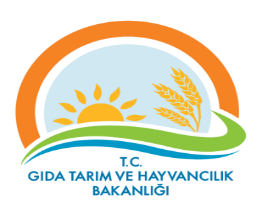 RİSK KAYIT TABLOSURİSK KAYIT TABLOSUDokuman KoduDokuman KoduDokuman KoduGTHB.59.İLM.KYS.099GTHB.59.İLM.KYS.099GTHB.59.İLM.KYS.099GTHB.59.İLM.KYS.099GTHB.59.İLM.KYS.099GTHB.59.İLM.KYS.099GTHB.59.İLM.KYS.099RİSK KAYIT TABLOSURİSK KAYIT TABLOSURİSK KAYIT TABLOSURİSK KAYIT TABLOSURİSK KAYIT TABLOSURİSK KAYIT TABLOSUYayın TarihiYayın TarihiYayın TarihiRİSK KAYIT TABLOSURİSK KAYIT TABLOSUSayfa SayısıSayfa SayısıSayfa SayısıSayfa 7 / Sayfa 7 / Sayfa 7 / Sayfa 7 / Sayfa 7 / Sayfa 7 / Sayfa 7 / TESPİT EDİLEN RİSKTESPİT EDİLEN RİSKLERİN OLUMSUZ ETKİLERTESPİT EDİLEN RİSKLERİN OLUMSUZ ETKİLERMEVCUT KONTROLLERMEVCUT KONTROLLERRİSKLERE VERİLEN CEVAPLARETKİOLASILIKRİSK  SKORU (PUANI)RİSKİN DEĞİŞİM YÖNÜ (ÖNEM DÜZEYİ)RİSKE VERİELECEK CEVAPLAR YENİ/EK/KALDIRILAN KONTROLLERRİSKİN TÜRÜRİSKİN SAHİBİAÇIKLAMALAR (İZLEME RAPORLAMA)AÇIKLAMALAR (İZLEME RAPORLAMA)Risk: Evrak EksikliğiBelgeyi Geç VermeBelgeyi Geç VermeBir Kişi Başvuruyu DeğerlendirirBir Kişi Başvuruyu DeğerlendirirDosyanın Daha Detaylı İncelenmesi İçin Personel Sayısının Arttırılması111DÜŞÜK RİSKPersonel Desteği Sağlama Operasyonelİl Müdürlüğü Dosyalama DosyalamaSebep: Evrakın Ayrıntılı İncelenememesi
Belgeyi Geç VermeBelgeyi Geç VermeBir Kişi Başvuruyu DeğerlendirirBir Kişi Başvuruyu DeğerlendirirDosyanın Daha Detaylı İncelenmesi İçin Personel Sayısının Arttırılması111DÜŞÜK RİSKPersonel Desteği Sağlama Operasyonelİl Müdürlüğü Dosyalama Dosyalama